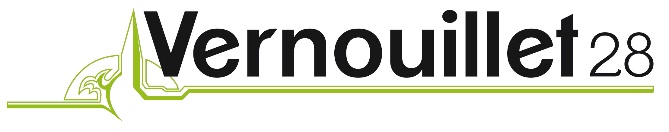 Version Mars 2022DATE LIMITE DE CANDIDATURE : LE 24/04/2022Les emplois « Jobs été » sont réservés exclusivement aux jeunes vernolitains, âgés de 17 à 21 ans.Le candidat majeur ou son représentant légal M. ou Mme………………………………………………………..atteste sur l’honneur avoir répondu avec sincérité aux informations demandées.Fait à…………………………………………………………., le          /       /       			Signature ETAT CIVIL DU CANDIDATETAT CIVIL DU CANDIDATETAT CIVIL DU CANDIDATETAT CIVIL DU CANDIDATETAT CIVIL DU CANDIDATETAT CIVIL DU CANDIDATETAT CIVIL DU CANDIDATNom Prénom Adresse Code Postal :Code Postal :Ville :Ville :Ville :Ville :Ville :Né(e) le :Né(e) le :Lieu de naissance :Lieu de naissance :Lieu de naissance :Lieu de naissance :Lieu de naissance : : : : : : : : (Courriel)Permis de conduireOui                                     Non                                 En cours Oui                                     Non                                 En cours Oui                                     Non                                 En cours Oui                                     Non                                 En cours Oui                                     Non                                 En cours Oui                                     Non                                 En cours Moyen de transportVéhicule personnel       Véhicule personnel       Transports en commun Transports en commun Deux-roues A pied Coordonnées de la personne à contacter en cas d’urgenceCoordonnées de la personne à contacter en cas d’urgenceCoordonnées de la personne à contacter en cas d’urgenceCoordonnées de la personne à contacter en cas d’urgenceCoordonnées de la personne à contacter en cas d’urgenceCoordonnées de la personne à contacter en cas d’urgenceCoordonnées de la personne à contacter en cas d’urgenceNom :                                                                            Prénom :Adresse :                                                                      N° téléphone : (Courriel) :Nom :                                                                            Prénom :Adresse :                                                                      N° téléphone : (Courriel) :Nom :                                                                            Prénom :Adresse :                                                                      N° téléphone : (Courriel) :Nom :                                                                            Prénom :Adresse :                                                                      N° téléphone : (Courriel) :Nom :                                                                            Prénom :Adresse :                                                                      N° téléphone : (Courriel) :Nom :                                                                            Prénom :Adresse :                                                                      N° téléphone : (Courriel) :Nom :                                                                            Prénom :Adresse :                                                                      N° téléphone : (Courriel) :DIPLÔMES – FORMATION - EMPLOIDIPLÔMES – FORMATION - EMPLOIDIPLÔMES – FORMATION - EMPLOIDIPLÔMES – FORMATION - EMPLOIDIPLÔMES – FORMATION - EMPLOIDIPLÔMES – FORMATION - EMPLOIDIPLÔMES – FORMATION - EMPLOIDIPLÔMES – FORMATION - EMPLOIDIPLÔMES – FORMATION - EMPLOIDIPLÔMES – FORMATION - EMPLOIDIPLÔMES – FORMATION - EMPLOIDIPLÔMES – FORMATION - EMPLOIDIPLÔMES – FORMATION - EMPLOISituation actuelleScolarisé(e) Scolarisé(e) Scolarisé(e) En emploi En emploi En emploi Sans activité Autres, précisez :………………………………………………………………………………………………………..Autres, précisez :………………………………………………………………………………………………………..Autres, précisez :………………………………………………………………………………………………………..Autres, précisez :………………………………………………………………………………………………………..Autres, précisez :………………………………………………………………………………………………………..SI SCOLARISATION EN COURSSI SCOLARISATION EN COURSSI SCOLARISATION EN COURSSI SCOLARISATION EN COURSSI SCOLARISATION EN COURSSI SCOLARISATION EN COURSSI SCOLARISATION EN COURSSI SCOLARISATION EN COURSSI SCOLARISATION EN COURSSI SCOLARISATION EN COURSSI SCOLARISATION EN COURSSI SCOLARISATION EN COURSSI SCOLARISATION EN COURSEtablissement scolaire actuelNom/Adresse :Nom/Adresse :Nom/Adresse :Nom/Adresse :Nom/Adresse :Nom/Adresse :Nom/Adresse :Nom/Adresse :Nom/Adresse :Nom/Adresse :Nom/Adresse :Nom/Adresse :Etudes poursuivies à ce jourCAP CAP BEP BEP BAC/BAC PRO BAC/BAC PRO BAC/BAC PRO BAC/BAC PRO BAC +2 BAC +2 BAC +2 BAC +3 et plus Précisez (spécialité)………………………………………………………………………………………………………………………………………….………………………………………………………………………………………………………………………………………….………………………………………………………………………………………………………………………………………….………………………………………………………………………………………………………………………………………….………………………………………………………………………………………………………………………………………….………………………………………………………………………………………………………………………………………….………………………………………………………………………………………………………………………………………….………………………………………………………………………………………………………………………………………….………………………………………………………………………………………………………………………………………….………………………………………………………………………………………………………………………………………….………………………………………………………………………………………………………………………………………….………………………………………………………………………………………………………………………………………….Diplômes obtenusNature du diplômeNature du diplômeNature du diplômeNature du diplômeSpécialitésSpécialitésSpécialitésSpécialitésSpécialitésAnnée d’obtentionAnnée d’obtentionAnnée d’obtentionDiplômes obtenusDiplômes obtenusDiplômes obtenusAutres qualifications………………………………………………………………………………………………………………………………………….………………………………………………………………………………………………………………………………………….………………………………………………………………………………………………………………………………………….………………………………………………………………………………………………………………………………………….………………………………………………………………………………………………………………………………………….………………………………………………………………………………………………………………………………………….………………………………………………………………………………………………………………………………………….………………………………………………………………………………………………………………………………………….………………………………………………………………………………………………………………………………………….………………………………………………………………………………………………………………………………………….………………………………………………………………………………………………………………………………………….………………………………………………………………………………………………………………………………………….Activité envisagée à la rentrée scolaire prochaineActivité envisagée à la rentrée scolaire prochainePoursuite études Poursuite études Poursuite études Poursuite études Recherche/entrée en formation Recherche/entrée en formation Recherche/entrée en formation Recherche/entrée en formation Recherche/entrée en formation Recherche d’emploi Recherche d’emploi PÉRIODE ET SECTEUR D’EMPLOI SOUHAITÉSPÉRIODE ET SECTEUR D’EMPLOI SOUHAITÉSPÉRIODE ET SECTEUR D’EMPLOI SOUHAITÉSPÉRIODE ET SECTEUR D’EMPLOI SOUHAITÉSPÉRIODE ET SECTEUR D’EMPLOI SOUHAITÉSPÉRIODE ET SECTEUR D’EMPLOI SOUHAITÉSS’agit-il d’une première demande de jobs d’été :              Oui               Oui               Oui              Non              Non Si non, indiquez l’année et le poste occupé les années antérieures : ………………………………………………………………………………………………………………………………………………………………………………………………………………………………………………………………………….Si non, indiquez l’année et le poste occupé les années antérieures : ………………………………………………………………………………………………………………………………………………………………………………………………………………………………………………………………………….Si non, indiquez l’année et le poste occupé les années antérieures : ………………………………………………………………………………………………………………………………………………………………………………………………………………………………………………………………………….Si non, indiquez l’année et le poste occupé les années antérieures : ………………………………………………………………………………………………………………………………………………………………………………………………………………………………………………………………………….Si non, indiquez l’année et le poste occupé les années antérieures : ………………………………………………………………………………………………………………………………………………………………………………………………………………………………………………………………………….Si non, indiquez l’année et le poste occupé les années antérieures : ………………………………………………………………………………………………………………………………………………………………………………………………………………………………………………………………………….Votre période de disponibilitéJuillet Août Août Août Pas de préférence Secteur d’emploi souhaité (1 choix maximum)Secteur d’emploi souhaité (1 choix maximum)Secteur d’emploi souhaité (1 choix maximum)Secteur d’emploi souhaité (1 choix maximum)Secteur d’emploi souhaité (1 choix maximum)Secteur d’emploi souhaité (1 choix maximum)Administratif (mairie centrale, service scolaire, ressources humaines, social…)Administratif (mairie centrale, service scolaire, ressources humaines, social…)Administratif (mairie centrale, service scolaire, ressources humaines, social…)Animation (centres sociaux, centres de loisirs…)Animation (centres sociaux, centres de loisirs…)Animation (centres sociaux, centres de loisirs…)ComptabilitéComptabilitéComptabilitéCommunication, culture et évènementielCommunication, culture et évènementielCommunication, culture et évènementielBâtiment (peinture, électricité, plomberie…)Bâtiment (peinture, électricité, plomberie…)Bâtiment (peinture, électricité, plomberie…)Espaces vertsEspaces vertsEspaces vertsMécaniqueMécaniqueMécaniqueVoirie (propreté urbaine, manutention)Voirie (propreté urbaine, manutention)Voirie (propreté urbaine, manutention)Restauration (cuisine centrale)Restauration (cuisine centrale)Restauration (cuisine centrale)SportSportSportPetite enfance (Multi-accueil, halte-garderie)Petite enfance (Multi-accueil, halte-garderie)Petite enfance (Multi-accueil, halte-garderie)Autres, précisez :………………………………………………………………………………………………………………………………………………………………Autres, précisez :………………………………………………………………………………………………………………………………………………………………Autres, précisez :………………………………………………………………………………………………………………………………………………………………Autres, précisez :………………………………………………………………………………………………………………………………………………………………Autres, précisez :………………………………………………………………………………………………………………………………………………………………Autres, précisez :………………………………………………………………………………………………………………………………………………………………Documents obligatoires à fournir lors du dépôt ou de l’envoi du dossier de candidatureUn curriculum vitaeUne lettre de motivationUne photocopie de la carte d’identité (recto-verso)Carte Vitale ou Attestation de Sécurité Sociale au nom du candidat job été (pas celle des parents)RIB au nom du candidat au job été (pas celui des parents)Fiche candidature et justificatifs à retourner par mail (jobs-ete@vernouillet28.fr) ou par voie postale (Jobs d'été - Mairie de Vernouillet - Esplanade du 8 Mai 1945 - Maurice Legendre, 28500 Vernouillet).Attention : Tout dossier incomplet et/ou arrivé hors délai ne sera pas pris en compte.